Szkoła Doktorska Nauk Humanistycznych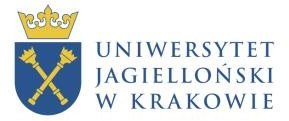 Rynek 34, II p.31-010 KrakówRecruitment criteria for SDNH within the project „Emerging reproductive technologies meet philosophy: the non-identity problem, harm, and counterfactuals” (no. 2022/47/O/HS1/02794; PI: dr hab. Tomasz Żuradzki, prof. UJ) (1) Recruitment is governed by the criteria specified in the UJ Senate Resolution No. 54/VI/2023 of June 28, 2023. and Regulations for awarding NCN scholarships for NCN-funded research projects. Formal criteria: 1. A candidate will be required to have an MA or equivalent within the meaning of the Act on Higher Education and Science of 20 July 2018 (Dz.U. 2022 poz. 574, z późn. zm.).  2. Application completeness  3. The call is open to all those who are not PhD holders and are not students at the doctoral schools.Specific criteria:  1. A topic of the planned PhD should be strictly connected to research tasks of the project 2. A candidate should demonstrate: knowledge of philosophy and bioethics; interest in philosophical and ethical issues on the beginning of human lifegood command of English and Polish in writing and speaking;willingness to commit to the project, and to write a interdisciplinary PhD thesis on the project's topic;reliability, diligence, dutifulness, team work ability.The recruitment committee evaluates submitted documents: Mandatory:1. abstract of the research project (ca. 1800 characters including spaces) 2. CV (including experience in participating in research projects, academic achievements, exchange stays, internships, publications, presentations; non-academic experience etc.) Optional:3. Reference letter from a scholar with a PhD about research potential of the candidate;  4. Statement from the PI of the project „Emerging reproductive technologies meet philosophy: the non-identity problem, harm, and counterfactuals” that he agrees to supervise the project. 5. PhD project embedded in the NCN project “Emerging reproductive technologies meet philosophy: the non-identity problem, harm, and counterfactuals” (in Polish or in English), 7200–8000 characters including spaces (a literature does not count in the character limit) and containing: 1) the aim of the project and the research problem/hypothesis, 2) state of the art, 3) justification for tackling a specific scientific problem in the context of the discipline, the impact of the project results on the development of the research field and scientific discipline; 4) research methodology; 5) project literature (max 20 publications).  6. an academic article or a sample essay to demonstrate their research competence (in Polish or in English) max. 18 000 characters including spaces.  The committee also conducts interviews with the candidates. On the basis of the submitted documents and the interviews, the committee shall evaluate the candidates by awarding them points for their competencies to perform specific tasks in a research project and scientific achievements to date.Detailed Recruitment criteria to the Doctoral School in the Humanities: https://human.phd.uj.edu.pl/ 